National Museum Activity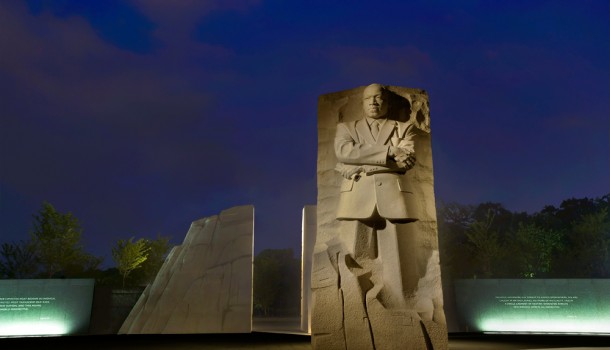 Read Landrieu’s speech.  What are the strengths and weaknesses of his argument?Mitch Landrieu Speech on Confederate Monuments in New OrleansYou are to write a proposal for a memorial, museum, or monument.  The proposal should include the following.The topic/issueLocationPurpose/What you hope a person attending your museum would learnLayout/DesignTarget AudienceList of five artifacts which you would include in the museum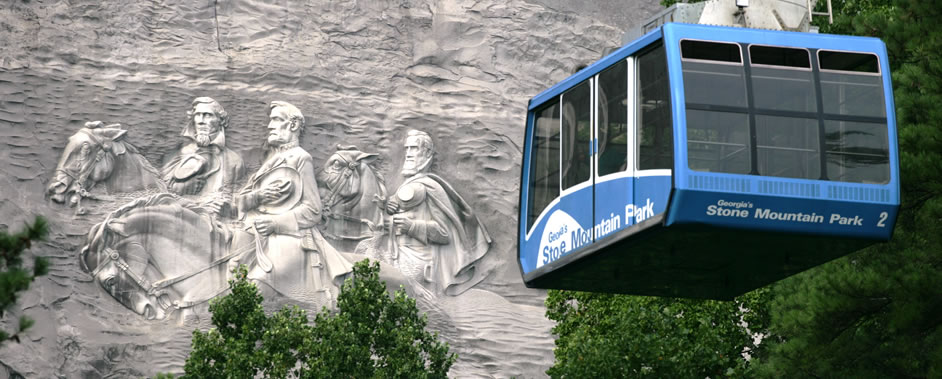 